                              PRÓXIMAS ACTIVIDADESMAIO Día  16, mércores. Obradoiro Planificación Interpretativa do Concello de Castroverde.Día 26 , sábado. Encontro anual de Asociacións en Redes. Anotarse antes do  15 de maio, a partir desta data no se reserva.XUÑOCurso de guías, previsto para, os días 1, 2 e 3 de xuño, en horario:Venres 1, de 16:00 a 21:00 h.Sábado 2, de 9:00 a 14:00 e de 16:00 a 21:00 h.Domingo 3, de 9:00 a 14:00 h. Día 16, sábado. Roteiro pola zona de Vilaxurxo. Lembrando a Manolo Pérez.XULLODía 7 ou 14 de xullo. Roteiro nocturno de Castro Verde a Soutomerille.AGOSTO-Días, 3, 4 e 5 de Agosto X Irmandamento dos Castroverdes. As persoas que queira participar, terán que comunicalo antes do día 10 de xuño, despois desa data non se reservan prazas. Para participar. Socios/as- 50€ / Non socios – 80€  - Feira Artesá. Día que designe o Concello  SETEMBRODía , 8, sábado. Participación na Romaxe  Irimega.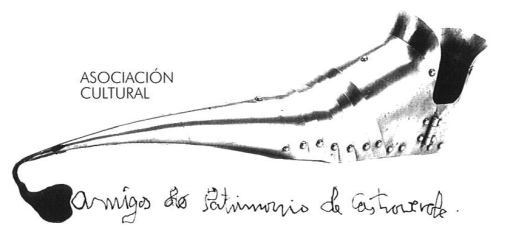 Asociación Amigos do Patrimonio de CastroverdeCIF 27.329.226; Nº Insc. 8993Travesía de Montecubeiro, 38 - 27120 Castroverde – Lugo  Tlf. 659 52 39 60http://amigosdopatrimoniodecastroverde.gal/https://www.facebook.com/amigospatrimoniocastroverde/Enderezo electrónico: amigospatrimoniodecastroverde@gmail.com